Câu 1 (5 điểm) Các nhận định sau đây đúng hay sai? Giải thích tại sao?Hội thẩm nhân dân là thành phần bắt buộc trong Hội đồng xét xử sơ thẩm vụ án hành chính.Mọi quyết định hành chính đều là loại việc thuộc thẩm quyền xét xử hành chính của Tòa án nhân dân.Người khởi kiện trong vụ án hành chính có thể là người chưa thành niênThời hạn chuẩn bị xét xử sơ thẩm vụ án hành chính luôn là 4 tháng kể từ ngày thụ lý vụ án.Chỉ có bản án sơ thẩm chưa có hiệu lực pháp luật mới là đối tượng kháng cáo, kháng nghị theo thủ tục phúc thẩm.Câu 2 (5 điểm) Bài tập tình huống Do có hành vi xây dựng nhiều hạng mục không phù hợp quy hoạch xây dựng nên ngày 14/05/2021 công ty cổ phần bệnh viện TTH ngụ tại phường Lê Lợi, thành phố Vinh tỉnh NA đã bị Chủ tịch ủy ban nhân dân tỉnh NA ra quyết định số 3432/QĐ – UBND xử phạt hành chính 110 triệu đồng và buộc tháo dỡ công trình vi phạm. Không đồng ý, ông Thiên Tài Giám đốc công ty cổ phần bệnh viện TTH đã làm đơn khởi kiện và được Tòa án nhân dân có thẩm quyền thụ lý giải quyết.Hãy xác định Tòa án nhân dân có thẩm quyền thụ lý giải quyết?Xác định thành phần, tư cách đương sự trong vụ án hành chính đó.Tại giai đoạn chuẩn bị xét xử ông Thiên Tài giám đốc công ty cổ phần bệnh viện TTH chết thì tư cách đương sự của vụ án có thay đổi không? Vì sao?Tại giai đoạn xét xử sơ thẩm, người bị kiện đề nghị hoãn phiên tòa. Tòa án sẽ xử lý như thế nào?Vụ việc được đưa ra xét xử và Tòa án có thẩm quyền tuyên bác yêu cầu khởi kiện của người khởi kiện. Không đồng ý, người khởi kiện kháng cáo hợp lệ theo thủ tục phúc thẩm. Hãy xác định Tòa án có thẩm quyền phúc thẩm?                                                      HẾT Câu 1 (5 điểm): Nhận định sau đây đúng hay sai? Giải thích tại sao?Nhận định sai (0.25 đ). Trong trường hợp xét xử sơ thẩm theo thủ tục rút gọn thì không có Hội thẩm nhân dân tham gia (0.5 đ); CSPL Điều 12 Luật TTHC (0.25)Nhận định sai (0.25 đ). Trong trường QĐHC mang tính nội bộ của cơ quan, tổ chức thì không thuộc TQXX hành chính của TAND (0.5 đ); CSPL Điều 30 Luật TTHC (0.25)Nhận định sai (0.25 đ). Trong trường hợp xét xử sơ thẩm theo thủ tục rút gọn thì không có Hội thẩm nhân dân tham gia (0.5 đ); CSPL Điều 12 Luật TTHC (0.25)Nhận định đúng (0.25 đ). Người KK có thể là người chưa thành niên; mất, hạn chế năng lực hành vi dân sự, chỉ cần họ có quyền lợi bị xâm phạm trực tiếp bởi các đối tượng khởi kiện (0.5 đ); CSPL Điều 3, khoản 4 Điều 54, Điều 115 Luật TTHC (0.25)Nhận định sai (0.25 đ). Ngoài bản án sơ thẩm còn quyết định sơ thẩm chưa có hiệu lực pháp luật cũng là đối tượng kháng cáo theo thủ tục phúc thẩm vụ án hành chính (0.5 đ); CSPL Điều 203,204 Luật TTHC (0.25)Câu 2 (5 điểm): Bài tập tình huốngTAND tỉnh Nghệ An sẽ có thẩm quyền giải quyết (0.5đ), CSPL: khoản 3 Điều 32 Luật TTHC (0.5đ)NKK: Công ty cổ phần bệnh viện TTH, CSPL khoản 8 Điều 3 Luật TTHC (0.5đ)NBK: Chủ tịch UBND tỉnh NA, CSPL khoản 9 Điều 3 Luật TTHC (0.5đ)Người đại diện theo pháp luật của NKK: ông Thiên TàiKhông thay đổi tư cách đương sự vì ông Thiên Tài chỉ là người đại diện theo pháp luật của NKK (1đ)Tùy vào trường hợp, Tòa án sẽ chấp nhận hoặc không? Nếu người BK có căn cứ chính đáng ở lần triệu tập hợp lệ lần thứ nhất thì sẽ hoãn phiên tòa sơ thẩm (Điều 157 Luật TTHC (1đ)TAND cấp cao quản lý theo lãnh thổ đối với TAND tỉnh NA (Luật TC TAND năm 2014) (1điểm)TRƯỜNG ĐẠI HỌC VĂN LANGTRƯỜNG ĐẠI HỌC VĂN LANGTRƯỜNG ĐẠI HỌC VĂN LANGTRƯỜNG ĐẠI HỌC VĂN LANGTRƯỜNG ĐẠI HỌC VĂN LANGTRƯỜNG ĐẠI HỌC VĂN LANGTRƯỜNG ĐẠI HỌC VĂN LANGTRƯỜNG ĐẠI HỌC VĂN LANGTRƯỜNG ĐẠI HỌC VĂN LANGTRƯỜNG ĐẠI HỌC VĂN LANGTRƯỜNG ĐẠI HỌC VĂN LANGTRƯỜNG ĐẠI HỌC VĂN LANGTRƯỜNG ĐẠI HỌC VĂN LANGTRƯỜNG ĐẠI HỌC VĂN LANGNgười biên soạn đề(Ký và ghi rõ họ tên)Lê Thị Mơ         KHOA LUẬT         KHOA LUẬT         KHOA LUẬT         KHOA LUẬT         KHOA LUẬT         KHOA LUẬT         KHOA LUẬT         KHOA LUẬT         KHOA LUẬT         KHOA LUẬT         KHOA LUẬT         KHOA LUẬT         KHOA LUẬT         KHOA LUẬTNgười biên soạn đề(Ký và ghi rõ họ tên)Lê Thị MơNgười biên soạn đề(Ký và ghi rõ họ tên)Lê Thị MơĐề thi kết thúc học phần:Đề thi kết thúc học phần:Đề thi kết thúc học phần:Đề thi kết thúc học phần:Đề thi kết thúc học phần:Đề 1: Đề 1: Đề 1: Đề 1: Đề 2: Đề 2: Đề 2: Đề 2: Đề 2: Đề 2: Mã đề: ……….Mã đề: ……….Mã đề: ……….Người biên soạn đề(Ký và ghi rõ họ tên)Lê Thị MơMôn thi:Môn thi:Luật Tố tụng hành chínhLuật Tố tụng hành chínhLuật Tố tụng hành chínhLuật Tố tụng hành chínhLuật Tố tụng hành chínhLuật Tố tụng hành chínhLuật Tố tụng hành chínhLuật Tố tụng hành chínhLuật Tố tụng hành chínhLuật Tố tụng hành chínhLuật Tố tụng hành chínhLuật Tố tụng hành chínhLuật Tố tụng hành chínhLuật Tố tụng hành chínhLuật Tố tụng hành chínhLuật Tố tụng hành chínhNgười biên soạn đề(Ký và ghi rõ họ tên)Lê Thị MơNhóm HP:Nhóm HP:…………….…………….…………….…………….- Học kỳ:- Học kỳ:- Học kỳ:- Học kỳ:3- Năm học:- Năm học:- Năm học:- Năm học:- Năm học:2021-20222021-2022Trưởng Khoa/Bộ mônDuyệt(Ký và ghi rõ họ tên)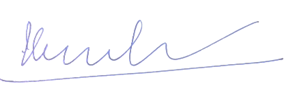 PGS.TS Phan Quang ThịnhThời gian thi:Thời gian thi:30 phút ;30 phút ;45 phút ;45 phút ;45 phút ;60 phút ;60 phút ;60 phút ;60 phút ;60 phút ;75 phút ;75 phút ;75 phút ;75 phút ;90 phút ;90 phút ;Trưởng Khoa/Bộ mônDuyệt(Ký và ghi rõ họ tên)PGS.TS Phan Quang ThịnhTrưởng Khoa/Bộ mônDuyệt(Ký và ghi rõ họ tên)PGS.TS Phan Quang Thịnh Hình thức thi:Tự luận Tự luận Trắc nghiệm Trắc nghiệm Trắc nghiệm Trắc nghiệm Trắc nghiệm Thực hành Thực hành Thực hành Thực hành Thực hành Vấn đáp Vấn đáp Vấn đáp Vấn đáp Tiểu luận Trưởng Khoa/Bộ mônDuyệt(Ký và ghi rõ họ tên)PGS.TS Phan Quang ThịnhKhác  Khác   ……………………………………………………… ……………………………………………………… ……………………………………………………… ……………………………………………………… ……………………………………………………… ……………………………………………………… ……………………………………………………… ……………………………………………………… ……………………………………………………… ……………………………………………………… ……………………………………………………… ……………………………………………………… ……………………………………………………… ……………………………………………………… ………………………………………………………Trưởng Khoa/Bộ mônDuyệt(Ký và ghi rõ họ tên)PGS.TS Phan Quang ThịnhĐược sử dụng tài liệu Được sử dụng tài liệu Được sử dụng tài liệu Được sử dụng tài liệu Được sử dụng tài liệu Được sử dụng tài liệu Được sử dụng tài liệu - Không sử dụng tài liệu - Không sử dụng tài liệu - Không sử dụng tài liệu - Không sử dụng tài liệu - Không sử dụng tài liệu - Không sử dụng tài liệu - Không sử dụng tài liệu - Không sử dụng tài liệu - Không sử dụng tài liệu - Không sử dụng tài liệu - Không sử dụng tài liệu Trưởng Khoa/Bộ mônDuyệt(Ký và ghi rõ họ tên)PGS.TS Phan Quang ThịnhTRƯỜNG ĐẠI HỌC VĂN LANGTRƯỜNG ĐẠI HỌC VĂN LANGTRƯỜNG ĐẠI HỌC VĂN LANGTRƯỜNG ĐẠI HỌC VĂN LANGTRƯỜNG ĐẠI HỌC VĂN LANGTRƯỜNG ĐẠI HỌC VĂN LANGTRƯỜNG ĐẠI HỌC VĂN LANGTRƯỜNG ĐẠI HỌC VĂN LANGTRƯỜNG ĐẠI HỌC VĂN LANGTRƯỜNG ĐẠI HỌC VĂN LANGTRƯỜNG ĐẠI HỌC VĂN LANGTRƯỜNG ĐẠI HỌC VĂN LANGTRƯỜNG ĐẠI HỌC VĂN LANGTRƯỜNG ĐẠI HỌC VĂN LANGNgười biên soạn đề(Ký và ghi rõ họ tên)Ths Lê Thị Mơ             KHOA LUẬT             KHOA LUẬT             KHOA LUẬT             KHOA LUẬT             KHOA LUẬT             KHOA LUẬT             KHOA LUẬT             KHOA LUẬT             KHOA LUẬT             KHOA LUẬT             KHOA LUẬT             KHOA LUẬT             KHOA LUẬT             KHOA LUẬTNgười biên soạn đề(Ký và ghi rõ họ tên)Ths Lê Thị MơNgười biên soạn đề(Ký và ghi rõ họ tên)Ths Lê Thị MơĐáp án:Đáp án:Đáp án:Đáp án:Đáp án:Đề 1: Đề 1: Đề 1: Đề 1: Đề 2: Đề 2: Đề 2: Đề 2: Đề 2: Đề 2: Mã đề: ……….Mã đề: ……….Mã đề: ……….Người biên soạn đề(Ký và ghi rõ họ tên)Ths Lê Thị MơMôn thi:Môn thi:Luật Tố tụng hành chínhLuật Tố tụng hành chínhLuật Tố tụng hành chínhLuật Tố tụng hành chínhLuật Tố tụng hành chínhLuật Tố tụng hành chínhLuật Tố tụng hành chínhLuật Tố tụng hành chínhLuật Tố tụng hành chínhLuật Tố tụng hành chínhLuật Tố tụng hành chínhLuật Tố tụng hành chínhLuật Tố tụng hành chínhLuật Tố tụng hành chínhLuật Tố tụng hành chínhLuật Tố tụng hành chínhNgười biên soạn đề(Ký và ghi rõ họ tên)Ths Lê Thị MơNhóm HP:Nhóm HP:…………….…………….…………….…………….- Học kỳ:- Học kỳ:- Học kỳ:- Học kỳ:3- Năm học:- Năm học:- Năm học:- Năm học:- Năm học:2021-20222021-2022Trưởng Khoa/Bộ mônDuyệt(Ký và ghi rõ họ tên)PGS.TS Phan Quang ThịnhThời gian thi:Thời gian thi:45 phút ;45 phút ;60 phút ;60 phút ;60 phút ;75 phút ;75 phút ;75 phút ;75 phút ;75 phút ;90 phút ;90 phút ;90 phút ;90 phút ;120 phút 120 phút Trưởng Khoa/Bộ mônDuyệt(Ký và ghi rõ họ tên)PGS.TS Phan Quang ThịnhTrưởng Khoa/Bộ mônDuyệt(Ký và ghi rõ họ tên)PGS.TS Phan Quang Thịnh Hình thức thi:Tự luận Tự luận Trắc nghiệm Trắc nghiệm Trắc nghiệm Trắc nghiệm Trắc nghiệm Thực hành Thực hành Thực hành Thực hành Thực hành Vấn đáp Vấn đáp Vấn đáp Vấn đáp Tiểu luận Trưởng Khoa/Bộ mônDuyệt(Ký và ghi rõ họ tên)PGS.TS Phan Quang ThịnhKhác  Khác   ……………………………………………………… ……………………………………………………… ……………………………………………………… ……………………………………………………… ……………………………………………………… ……………………………………………………… ……………………………………………………… ……………………………………………………… ……………………………………………………… ……………………………………………………… ……………………………………………………… ……………………………………………………… ……………………………………………………… ……………………………………………………… ………………………………………………………Trưởng Khoa/Bộ mônDuyệt(Ký và ghi rõ họ tên)PGS.TS Phan Quang ThịnhĐược sử dụng tài liệu Được sử dụng tài liệu Được sử dụng tài liệu Được sử dụng tài liệu Được sử dụng tài liệu Được sử dụng tài liệu Được sử dụng tài liệu - Không sử dụng tài liệu - Không sử dụng tài liệu - Không sử dụng tài liệu - Không sử dụng tài liệu - Không sử dụng tài liệu - Không sử dụng tài liệu - Không sử dụng tài liệu - Không sử dụng tài liệu - Không sử dụng tài liệu - Không sử dụng tài liệu - Không sử dụng tài liệu Trưởng Khoa/Bộ mônDuyệt(Ký và ghi rõ họ tên)PGS.TS Phan Quang Thịnh